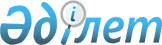 Об утверждении перечня отдельных категорий населения, подлежащих экстренной и плановой стоматологической помощиПриказ Министра здравоохранения Республики Казахстан от 21 сентября 2020 года № ҚР ДСМ-106/2020. Зарегистрирован в Министерстве юстиции Республики Казахстан 24 сентября 2020 года № 21254       В соответствии с подпунктом 1) пункта 1 статьи 200 Кодекса Республики Казахстан от 7 июля 2020 года "О здоровье народа и системе здравоохранения" ПРИКАЗЫВАЮ:       1. Утвердить перечень отдельных категорий населения, подлежащих экстренной и плановой стоматологической помощи согласно приложению к настоящему приказу.      2. Департаменту координации обязательного социального медицинского страхования Министерства здравоохранения Республики Казахстан в установленном законодательством Республики Казахстан порядке обеспечить:      1) государственную регистрацию настоящего приказа в Министерстве юстиции Республики Казахстан;      2) размещение настоящего приказа на интернет-ресурсе Министерства здравоохранения Республики Казахстан;      3) в течение десяти рабочих дней после государственной регистрации настоящего приказа в Министерстве юстиции Республики Казахстан предоставление в Юридический департамент Министерства здравоохранения Республики Казахстан сведений об исполнении мероприятий, предусмотренных подпунктами 1) и 2).      3. Контроль за исполнением настоящего приказа возложить на Первого Вице-министра здравоохранения Республики Казахстан Шоранова М.Е.      4. Настоящий приказ вводится в действие по истечении десяти календарных дней после дня его первого официального опубликования. Перечень отдельных категорий населения, подлежащих экстренной и плановой стоматологической помощи© 2012. РГП на ПХВ «Институт законодательства и правовой информации Республики Казахстан» Министерства юстиции Республики Казахстан      Министр здравоохранения  
Республики Казахстан       Министр здравоохранения  
Республики Казахстан А. ЦойПриложение к приказу
Министра здравоохранения
Республики Казахстан 
от 21 сентября 2020 года
№ ҚР ДСМ-106/2020Приложение к приказу
Министра здравоохранения
Республики Казахстан 
от 21 сентября 2020 года
№ ҚР ДСМ-106/2020Приложение к приказу
Министра здравоохранения
Республики Казахстан 
от 21 сентября 2020 года
№ ҚР ДСМ-106/2020№Категории населения, подлежащие экстренной стоматологической помощи1.Дети до 18 лет2.Беременные женщины3.Ветераны Великой отечественной войны4.Инвалиды 1, 2, 3 группы5.Многодетные матери, награжденные подвесками "Алтын алқа", "Күміс алқа"6.Получатели адресной социальной помощи7.Пенсионеры по возрасту8.Больные инфекционными, социально-значимыми заболеваниями и заболеваниями, представляющими опасность для окружающих9Неработающие лица, осуществляющие уход за ребенком-инвалидом10Неработающие лица, осуществляющие уход за инвалидом первой группы с детстваКатегории населения, подлежащие плановой стоматологической помощиКатегории населения, подлежащие плановой стоматологической помощи1.Дети до 18 лет2.Беременные женщины